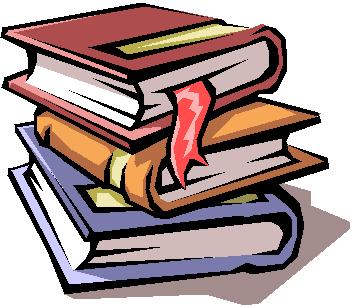 Name: ___________________________________________Short Story CharacteristicsShort - Can usually be read in one sitting.Concise:  Information offered in the story is meaningful to the tale being told.  This is unlike a novel or book, where the story can go away from the main plotUsually tries to leave behind a single idea or effect.  Usually, though not always built around one character, place, idea, or act.Because they are concise, writers depend on the reader bringing personal experiences and prior knowledge to the story.There are four major components of the short story:PLOTSETTINGCHARACTERSTHEMEPLOTThe action that takes place in the story.  It is a series of connected happenings and their result.  In order to have a result, we must have an initial event, or conflict.  Stages of a PlotIntroduction of charactersThe situation:  Initial conflictThe generating circumstances, which create aRising action – heightened anticipation for the readerClimax - highest point of anticipation - “make or break” for the main character.Falling action  and Conclusion.   These two are also known as a denouement.Short stories usually have properties like the following:Dramatic conflict.  Usually the basis of the story.  Source of the problems which may or may not be overcome in the climax.Foreshadowing.  May be used to leave clues in the story to lure readers to try to predict the ending.Repetition.  At the least, it helps drive home a point. It can also be used to create other literary devices.Suspense. Draws readers to the work.SETTINGThe background against which the incidents of the story take place.  Not merely a place, it includes the place where, the time when, and social conditions under which the story moves along.This can include atmosphere , the tone and feeling of a story, i.e. gloomy, cheery, etc.In one form or another, setting is essential to the story.  Often, the relevance of the story is lost in another setting.CHARACTERSThere must be living beings in the story that think or act in order to keep the story going.  They must seem like living and feeling individuals in order for us to feel strongly about themThe worst thing that could happen for a writer is that you feel indifferent toward the characters. If we don’t care for the characters, we are not inclined to keep reading.FOUR METHODS OF PRESENTING A CHARACTER:Actions or thoughts of the character.Conversations the character engages in.Conversations of other characters about a third character.Author’s own opinion.  This might be overt, or may be implied.Points of View: Presentation of a Story•Author Omniscient (all knowing, all seeing).  This is a third person  point of view.  The omniscient author, writing in third person, sees whatever he wants to see, inside or outside his character, in privacy or public, and interprets as he chooses.•Author participant (first person).  The author may be the main character, or could be a secondary character. •Author as an observer (3rd, person).  Involves objective treatment, as though the story teller had no inner sight into the character’s thinking or behaviour.•Multiple story tellers (3rd. Person).THEMEThe total meaning of the story.  IT DOES NOT HAVE TO BE TIED UP IN A SIMPLE MORAL. In many cases, stories are packages that allow readers to see the outcomes of certain behaviours. Without a theme, the story lacks meaning or purpose. 
Sometimes the theme is stated, sometimes it is only implied.  In other stories, the theme may be a direct refutation of a traditional theme.Short Story 1A Game Of Cards by Witi IhimaeraDescribe an older grandparent or someone very old that you know. What things do they do that you consider unusual._________________________________________________________________________________________________________________________________________________________________________________________________________________________________Who was sick?________________________________________________________________________Why was the house called the museum?________________________________________________________________________What were the games that Nanny loved?________________________________________________________________________What would the ladies gossip about?________________________________________________________________________What was Mrs Heta’s greatest asset?________________________________________________________________________Why did the narrator wonder how they ever remained friends?________________________________________________________________________What was the only game the narrator knew how to play?________________________________________________________________________How did the room smell?________________________________________________________________________What did everybody do when they knew Nanny was dying?________________________________________________________________________Why did they do this?________________________________________________________________________Why were cards important in this story?________________________________________________________________________List as many NZ word as you can find. This includes Maori words.________________________________________________________________________________________________________________________________________________Writing TaskExplain to someone how to play __________________ [the name of a favourite card game]____________________________________________________________________________________________________________________________________________________________________________________________________________________________________________________________________________________________________________________________________________________________________________________________________________________________________________________________________________________________________________________________________________________________________________________________________________________________________________________________________________________________________________________________________________________________________________________________________________________________________________________________________________________________________________________________________Short Story 2The Beginning of the Tournament by Witi IhimaeraDescribe a family gathering that you have been to. Describe the things that went on.____________________________________________________________________________________________________________________________________________________________________________________________________________________________________________________________________________________________________________What time of year was the hockey tournament?___________________________________________________________________________Where was the hockey tournament?___________________________________________________________________________Why did the narrator have to bring a friend?___________________________________________________________________________How did the narrator persuade Jerry to come?___________________________________________________________________________How did Jerry react when he saw Mere?___________________________________________________________________________Why was Jerry surprised when he saw the field and other players?___________________________________________________________________________What was the Grand Parade?___________________________________________________________________________What does conspicuous mean and why did this word apply to Jerry?___________________________________________________________________________Jerry thought another team should have won the parade. Why did the narrator think that the Waituhi team won the parade?___________________________________________________________________________Why did the narrator’s father think Waituhi won the parade?___________________________________________________________________________What was unusual about the rules for the hockey matches?___________________________________________________________________________What is the real purpose of the tournament?___________________________________________________________________________Why does the story end the way it does?___________________________________________________________________________What does derisive mean?___________________________________________________________________________Write a different ending to the story.___________________________________________________________________________________________________________________________________________________________________________________________________________________________________________________________________________________________________________________________________________________________________________________________________________________________________________________________________________________________________________________________________________________________________________________________________________________________________________________________________________________________________Beginning of the tournamentN M J N E V E S D U P R G M S T I C K B E A E T P O V E R T Y B A Y Q K P A O E N L R E R A E Y T S A L T I N O W K S S G O T R T O C G N I K O O L D O O G Y T U N I S A I H O S D I K E L T T I L E D S J I N I T N S M T E A S I N G A V S R W F A T U H O G S P S E L C N U D T R E O Q N G A E W R T I E E R E F E R A E S C R A C K E R F R O M T H E P U B L J S G J O T W J H U O Y G A I F M T N L Y E N X M K Q X F C A D R E E T J K O F E D I S E I T N U A T N A R T T I K T O L T K W G R A N D P A R A D E H X O G R O S L K C O D D A P W O C H R J E U N H H A I T O U R N A M E N T K W A M R I E O O M D R I A F Y A L P V X Y B N H L R C C P E S T E R I N G O A L O H Y G L A K T X S H I N P A D S G C O U S I N E G E S E W A I T U H I R A T I U G I B W E Y A N O T F A I R R D S R E N N I W T B B E AUNTIESBESTDRESSEDCHEATINGCOMPETITIONCOUSINCOWPADDOCKCRACKERFROMTHEPUBDADRANGEASTCOASTGOALGOODLOOKINGGRANDPARADEGUITARGUMBOOTSHOCKEYHOLEYJERSEYSJERRYLITTLEKIDSMEETINGTOGETHERMEREMILKINGCOWSMOANANARRATORNOTFAIRPESTERINGPLAYFAIRPOVERTYBAYREFEREESEVENSHINPADSSTICKTALLFORHERAGETEAMISSHORTTEASINGTOURNAMENTUNCLESWAITUHIWELLINGTONWHANAUWHANAUREUNIONWHISTLEWINNERSWONITLASTYEARShort Story 3Fire On Greenstone by Witi IhimaeraWhat is sentimental value? Give a definition.___________________________________________________________________________List five things of sentimental value and next to each thing write what they think of orare reminded of when they look at it.___________________________________________________________________________Why would it be bad if you lost any of these things?___________________________________________________________________________Why does Tama feel that Miro is still with him?___________________________________________________________________________When does the narrator understand why Tama felt this way?___________________________________________________________________________Do you think Tama was pretending that Miro was still with him in the homestead a yearafter she actually died? Why or why not?___________________________________________________________________________List four things that were lost in the fire and next to each put the person or people thatmight find the loss significant.___________________________________________________________________________Why were these objects important? What was the real value in the objects?___________________________________________________________________________Who had taken the ivory covering off the piano key and why?___________________________________________________________________________Why was this short story called Fire On Greenstone?___________________________________________________________________________List Maori words used in the story and any English words that you do not understand.___________________________________________________________________________Illustrate a scene from the story.Fire on GreenstoneE A S T C O A S T A T E H S R M N E F I C T I O N A N T I Q U A T E D V E H I C L E S X T S T G O R B E G I N N I N G O F T H E T O U R N A M E N T S Y I S I T I Y R O T S T R O H S M U G S E D A U R F T S O B E U G R E E E A N B U R N I N G O R N A E I D S C U A N A H W R W N B E I O U O W U O Z E U E R D M G G R A V A A E O U T S J X O P J P O P L S A E P O L S G N I L K R A P S D L A R E M E S A K C L O V K J M T A I J K U K O G K W A I V E U V A F L S N T E U E T M S O A N S K I U U T X S R L O O A P O G H Y A E R A I E U A T O N I O D B E A L E H O D I R K G E T N I O B I M A M B A D U P T C M U T R D A E L R G I N A I A N E R V A S L U N R A M E A M Y L E A E I N H M A K E H E N N C R E E G I C Y O O E K N M E I G M E H E T E A O F E M H A T I E R K O T U S M N A H T R S R N M A O P I T T I D V F P O L T A T M P A O E E N M I T G O T A I K O A I C E M E E A O E O M U Y H U N M N L N E Z A B R X Y G R C T R F N O U S S H O A P I D E F W T O G F L A M E S D A H E G N A E N R S K T S T E E H S Y G O L A E N E G R G K A A W R I A O P O V E R T Y B A Y V L T O A I A N W M K A T M M M U E S U M E H T R D Q C V Z W C A B H U T Z W C U L U C K Y C H A R M U E Z I A M N E T T O R P A S U I P U I P C W H A K A P A P A A D N A R E V T A GAME OF CARDSANTIQUATED VEHICLESBEGINNING OF THE TOURNAMENTBODICE TOPSBURNINGCARVED FEATHER BOXESCIGARETTEEMERALD SPARKLING SLOPEFEATHER CLOAKSFICTIONFIRE ON GREENSTONEFLAMESGENEALOGY SHEETSGRAVEYARDJOE BAKERKAINGA KOPIROKING OF CLUBSKUIASLUCKY CHARMLUMINOUS GLOWMAKA TIKO BUMMANAWAMEETING HOUSEME HE MANUREREMIRO HEREMAIA MANANUIMOKOMOKOPUNAMRS HETANANNYS GRAVENARRATOROLD TOMCATPERUPERU SPEARSPIUPIUSPORANGIROLLER SKATINGROTTEN MAIZESENTIMENTAL VALUESHORT STORYSMOKEY GREEN POUNAMUTAKITIMU HALLTAMA MANANUITHE MUSEUMURUPAVERANDAWAITUHIWAKAHUIAWHAKAPAPAWHANAUWITI IHIMAERAShort Story 4Examination Day by Henry SlesarThis story is set in the future and the setting is vital to the story. Describe the setting with as much detail as you can.______________________________________________________________________________________________________________________________________Why is the setting so important?______________________________________________________________________________________________________________________________________The story has a surprise ending. Find as many details as you can that:hint that it is better to do badly in the test______________________________________________________________________________________________________________________________________suggest that Dickie might be quite intelligent.______________________________________________________________________________________________________________________________________What sort of a society do the Jordans live in?What are the authors thoughts about this society and how do you know?______________________________________________________________________________________________________________________________________Apart from the idea that the society in the story does not want intelligent people, what other information are we given about the society?______________________________________________________________________________________________________________________________________This story contains irony. Explain what irony is and describe the ironies within the story. Focus on the dialogue.______________________________________________________________________________________________________________________________________Think of as many reasons both for and against having intelligent people in society. List them. __________________________________________________________________________________________________________________________________________________________________________________________Short Story 5Hobnail1. Whose point of view is predominant in this story? ______________________________________________________________________________________________________________________________________________________2. What details can you point out that show that the events are seen through the eyes of a little girl? ______________________________________________________________________________________________________________________________________________________3. What are her concerns and worries?
______________________________________________________________________________________________________________________________________________________
4. Why do you think the author chose a child to be the main character?
______________________________________________________________________________________________________________________________________________________
5. How does the weather reflect the heroes' state of mind? ______________________________________________________________________________________________________________________________________________________6. What strange sounds and noises do they hear? ______________________________________________________________________________________________________________________________________________________7. What natural phenomena and animals are there in the story (e.g. a moonless night or an owl)? ______________________________________________________________________________________________________________________________________________________
8. Is the family religious? ______________________________________________________________________________________________________________________________________________________9. What is their religion? ______________________________________________________________________________________________________________________________________________________10. How does the mother try to comfort her child? ______________________________________________________________________________________________________________________________________________________11. Why is she singing "Precious Lord" to her?______________________________________________________________________________________________________________________________________________________
10. Do you think that the mother was also scared? Why didn't she show her fear?______________________________________________________________________________________________________________________________________________________
11. What do you think Fannie's reaction would be if she heard that her mother had seen a man without a head?______________________________________________________________________________________________________________________________________________________
12. Were you scared when you were reading the story? ______________________________________________________________________________________________________________________________________________________13. Was the end unexpected to you? ______________________________________________________________________________________________________________________________________________________14. What moments do you find particularly creepy?______________________________________________________________________________________________________________________________________________________
15. What features make this story a "typical" horror story? ______________________________________________________________________________________________________________________________________________________16. Do you remember other horror stories or films in which a child is the main character? ______________________________________________________________________________________________________________________________________________________Short Story 6Mr Tucker by Allan MarshallMr Tucker was the head teacher. He did not wear glasses. His eyes frightened you even when you hung your head and refused to face them. They were sharp and hard and cold and he used them like a whip. He always washed his hands in an enamel basin in the corner of the room and after he had washed them he would walk over to his desk and stand behind it looking at the pupils while he dried them on a small, white towel. He dried each finger separately, beginning with the first finger. His fingers were long and white and threaded on sinews you could see beneath the skin. He rubbed them briskly without losing the effect of deliberation and as he rubbed them, he looked at us with his eyes.No one moved while he dried his hands, no one spoke. When he finished he would fold the towel and put it in the desk drawer and then he would smile at us with his teeth and lips.He terrified me as a tiger would.Answer the questions as fully as possible (2-3 lines for each)Try to include a quote in each answerHow do you get the idea that the description of Mr Tucker was written by a child?________________________________________________________________________________________________________________________________________________What does the writer mean when he says, “he used them (his eyes) like a whip”?________________________________________________________________________________________________________________________________________________What is the writer trying to do in this passage? Do you think he is successful? Why?________________________________________________________________________________________________________________________________________________What kind of teacher do you think Mr Tucker was?________________________________________________________________________________________________________________________________________________Why do you think the writer describes in so much detail Mr Tucker’s washing of his hands?________________________________________________________________________________________________________________________________________________Why do you think the writer compares Mr Tucker with a tiger?________________________________________________________________________________________________________________________________________________In the story Mr Tucker is described in a number of ways. Your task is to present Mr Tucker in the four ways listed below:A cartoon characterAn objectA birdAn animal (not a tiger)For each you must EXPLAIN in one sentence the choice you have made. You MUST use colour.A cartoon characterAn objectA birdAn animal (not a tiger)SHORT STORY EXERCISEA creative short storyWord limit 150 – 300 wordsAssessment CriteriaTASKYou are to choose one thing from each column below and have it in your story. Please note:You may be as creative as you wish but you are not allowed swearing, drug use, sexual content or anything of that nature in your story. You will immediately fail if you have anything inappropriate in your story.Name of your story: _______________________________________________________________________________________________________________________________________________________________________________________________________________________________________________________________________________________________________________________________________________________________________________________________________________________________________________________________________________________________________________________________________________________________________________________________________________________________________________________________________________________________________________________________________________________________________________________________________________________________________________________________________________________________________________________________________________________________________________________________________________________________________________________________________________________________________________________________________________________________________________________________________________________________________________________________________________________________________________________________________________________________________________________________________________________________________________________________________________________________________________________________________________________________________________________________________________________________________________________________________________________________________________________________________________________________________________________________________________________________________________________________________________________________________________________________________________________________________________________________________________________________________________________________________________________________________________________________________________________________________________________________________________________________________________________________________________________________________________________________________________________________________________________________________________________________________________________________________________________________________________________________________________________________________________________________________________________________________________________________________________________________________________________________________________________________________________________________________________________________________________________________________________________________________________________________________________________________________________________________________________________________________________________________________________________________________________________________________________________________________________________________________________________________________________________________________________________________________________________________________________________________________________________________________________________________________________________________________________________________________________________________________________________________________________________________________________________________________________________________________________________________________________________________________________________________________________________________________________________________________________________________________________________________________________________________________________________________________________________________________________________________________________________________________________________________________________________________________________________________________________________________________________________________________________________________________________________________________________________________________________________________________________________________________________________________________________________________________________________________________________________________________________________________________________________________________________________________________________________________________________________________________________________________________________________________________________________________________________________________________________________________________________________________________________________________________________________________________________________________________________________________________DescriptorAchievedYour ideas make sense and are appropriate for your audienceYou structure your work appropriately (i.e. paragraphs)You use writing conventions accurately (e.g. punctuation, spelling, grammar)Movie StarLocationEventBrad Pitt Hilton Gooding JnrSurfing CompetitionCircusShoot-out